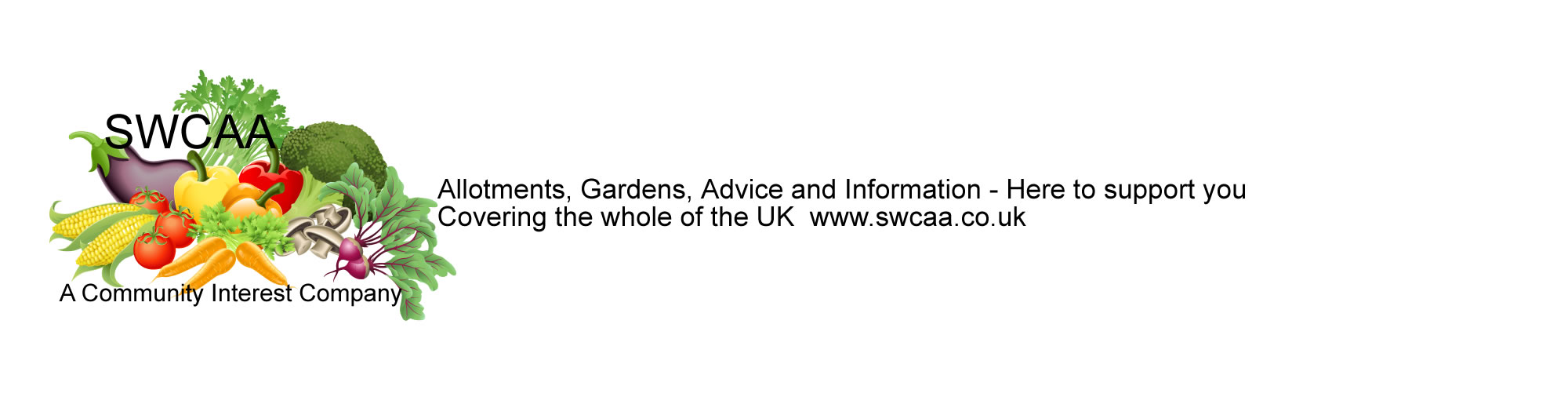 SWCAA INDIVIDUAL MEMBER REGISTRATION FORM

Discounts are available for Associations/Groups - up to 51 members £5 per person per year - 51+ £3.50 per person per year.  Membership runs for a year from the date we process your application and you will be sent a renewal reminder one month before.  Please keep your contact details up to date.(Please tick)               Individual Membership - £10.00 per person per year. (Includes FREE public and product liability insurance)
                    All Contact Details (TO BE COMPLETED IN ALL CASES - PLEASE USE BLOCK CAPITALS)Mr/Mrs/Miss/Ms – Name ………………………………………………………………………………………………………………….Address……………………………………………………………………………………………………………………………………………..………………..…………………………………….……………………………………………………………………………………………………………………………………….………………Postcode………………………….Tel…………………………………………………….E-mail	…………………………………………………………….......................................................................................(Please provide an e-mail address (please write clearly) we can then email you your confirmation, thus saving paper and resources)Is there an active association on your site?  If so, please let us know the following:Association Name ……………………………………………………………………………………………………………………………..Address of site ………………………………………………………………………………………………………………………………….Name of Secretary……………………………………………………………………………………………………………………………..Tel No……………….……………………………….Email……………………………………………………………………………………..If you wish to make a group application, please download a group membership form from our website.  All details are for use by the SWCAA only.  We will not pass on these details to any third party.PLEASE MAKE CHEQUES or POSTAL ORDERS PAYABLE TO: SWCAA and send to:SWCAA – CIC, 22 Miller Crescent, Barnstaple, North Devon, EX32 7DZ or You can now pay via BACS if you wish to use this please let us know when you have paid and any reference if you have one you can post or e-mail your application form to us. Account number 91683225 Sort code 40-09-13 e-mail swcaa@btconnect.com
PLEASE LET US KNOW WHERE YOU D ABOUT SWCAA...........................................................Please allow 28 days for your application to be processed    REF wb2018SWCAA Data Protection consent form

This form relates to the up and coming change in the Data Protection laws.  For us to protect your data in accordance with these laws we need to provide when asked, evidence that we have followed all proper procedures in how we use and store your data.  We need your consent to use the data you have provided us to contact you regarding SWCAA matters, send you newsletters or any other allotment related information that is relevant.  We also would like you to be assured that we do not ever pass your information on to anyone else.

The information you provide to us below will be kept on your file for as long as you are a member of SWCAA.  If you no longer have an allotment or when you do not wish to be a member, please let know as soon as possible so we can take the proper steps to remove both your paper and data information from our records.  For further in depth information on our data protection policy please see the policies page in the about us section on our website www.swcaa.co.uk/about

Please complete the following details below which give us your consent for SWCAA to use and store your personnel details.

Name: Mr, Mrs, Ms, Miss ………………………………………………………………………………………………………………………………………………………………………..

Address: ……………………………………………………………………………………………………………………………………………………………..

………………………………………………………………………………………………………………Post code…………………………………………….

Phone/mobile: ……………………………………

Email: ………………………………………………………………………………………………………………………………………………………………..

Membership Number if known: ………………..

I give SWCAA my consent for them to store and use my personnel details (please tick)   Important:  Please complete and return this form to us a soon as possible either via e-mail to swcaa@btconnect.com or post to our registered office at:  SWCAA – CIC, 22 Miller Crescent, Barnstaple, North Devon, EX32 7DZ 

If you have any queries regarding this letter or require any further information regarding the data protection law please do not hesitate to contact us on 01271 327087.

Thank you for your help.